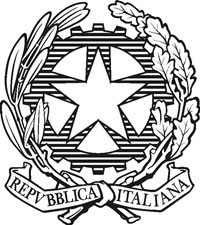 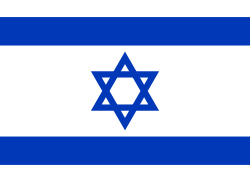             Ministero degli Affari Esteri           e della Cooperazione Internazionale              MINISTRY OF FOREIGN AFFAIRS         AND INTERNATIONAL COOPERATION   GENERAL DIRECTORATE FOR COUNTRY PROMOTION    Italian REPUBLICCall for Proposals on Scientific and Technological Cooperation (Scientific Track 2018) Submission by Thursday, November 2nd 2017A. AREAS OF COOPERATIONWithin the framework of the Agreement on Industrial, Scientific and Technological Research and Development Cooperation between Italy and Israel (hereinafter called the “Agreement”) and in particular under the Subcommittee for Scientific Cooperation, the Ministry of Foreign Affairs and International Cooperation (referred to hereafter as “MFAIC”), the Directorate General for Cultural and Economic Promotion and Innovation for the Italian side and the Israeli Ministry of Science and Technology (referred to hereafter as “MOST”) are providing financial support for joint Italian-Israeli research projects carried out jointly by scientists from both countries. Italian-Israeli research teams are hereby invited to submit joint research proposals in the following areas: Applied Aspects of Marine Biology and MaricultureApplications of physics of complex systems.Proposals outside the above-mentioned thematic areas of focus will not be accepted.B. MODE OF COOPERATIONCooperation may take the form of:Joint research activities in which a project, or interdependent subprojects of a single project, are conducted in the Italian and the Israeli laboratories;Complementary methodological approaches to a common problem;Joint use of research facilities, materials, equipment and/or services by cooperating scientists.Submission of joint research projects by researchers of both countries is requested with the aim of encouraging scientific and technological co-operation between Italy and Israel. Each joint research team may submit one project only. Financing will be granted exclusively for joint projects by Italian researchers (or researchers of EU nationality and legally resident in Italy) and Israel researchers.C. LEVEL OF FUNDING AND PROJECT DURATIONThe total maximum funding for each individual project is € 100,000 for the Italian side and 420,000 NIS for the Israeli side, each side for the entire two-year project period. It is the intention of each Ministry to fund projects up to a maximum total amount of € 800,000 for the Italian side and 3,360.000 NIS for the Israeli side to support a maximum of 8 joint projects. However, the final number of projects to be funded as well as the final budget approved for each project will be determined based on budgetary and scientific considerations. Research projects can span a maximum period of two years/24 months. Contracts between the institutions issuing the contribution and the beneficiaries will be signed as follows. In Italy: Each project that is selected can be financed up to 50% of the documented and eligible costs of research at the expense of the Italian applying Institution. In Italy the financial support will be granted only after the final financial report has been received and the project has been positively evaluated. If the project is profitable, the Italian Partner will have to gradually repay the grant to the Authorities, in compliance with rules and regulations in force. Repayment of contribution must be made, through royalties, according to applicable rules and procedures, as in Article 5 of the Agreement. No repayment is due if the project does not reach the stage of the commercialization. In Israel: MOST will cover 100% of the documented and eligible costs of the research up to the amount of the approved budget, in accordance with the project proposal, subject to the terms and conditions as specified below. Funding of approved projects is subject to the approval of the State Budget for 2018 for both participating Ministries and to the availability of funds in the relevant line of the State Budget of both countries. Furthermore, MFAIC and/or MOST reserve the right to cancel this Call or not to fund a second year of research for scientific-professional, administrative, budgetary or policy reasons. D. ELIGIBILIY Projects must be conducted by collaborating Israeli and Italian research teams;Each research team of each country must be led by a Principal Investigator from the proposing institution;The PI from each country must be member of an Academic or Research Institution. In particular:In Italy, a research institution must be a public or private University, a public or private Research Institute/Centre, acting under the Italian law. For the purpose of this Call, a "Research Institute" is a research institute whose significant portion of activity is the advancement of cutting-edge scientific knowledge, possessing appropriate infrastructure and equipment, and employing researchers who, inter alia, publish articles related to their research in leading scientific journals in the world, and who present their research at international symposia. In Israel, a "Research Institution" must be an accredited institution of Higher Learning in Israel, according to the Council for Higher Education Law, 1958; or, a public Research Institute with experience in the relevant sectors; or, a Research Institute recognized as such by the Israel Science Foundation (ISF); or, a Research Institute which is a nonprofit organization; or, a Research Institute which is a government company or a governmental unit. Each Principal Investigator and each respective Research Institution is accountable to MFAIC and to MOST, respectively, for the execution of the project and for the correct final financial report.In Italy, for projects involving experiments with animals and/or humans, it is the responsibility of the principal investigator to ensure that the project is conducted in accordance with the International and National Regulations in force.In Israel, proposals for which funding is approved, which include experiments with animals, must submit the approval of the relevant Council for Animal Experiments in Israel before the project starts. Proposals for which funding is approved, which include experiments with human beings, must submit a request to the relevant Helsinki Committee before the project starts. The project may include the use of sub-contractors from the private sector, if necessary.In relation to the additional requirements which Italian partners must fulfill, and to the rules applicable to their dealings with the MFAIC, Italian researchers are asked to refer to the "Norme Integrative per la partecipazione Italiana al Bando Scientifico e al Bando Industriale per la raccolta di progetti congiunti di ricerca per l’anno 2018 e per la rendicontazione dei progetti - Legge n. 154/2002", which are to be taken as part and parcel of the present Call. E. ADDITIONAL PROVISIONSThe approved Israeli and Italian research teams and their respective Research Institutions shall enter into a “Cooperation Agreement”, regarding Intellectual Property rights from the output of the financed project (a model "Standard Cooperation Agreement" is attached as Annex B).In Italy the project will not be eligible for funding if the signed “Cooperation Agreement” is not sent within the term requested by the MFAICI.F. SUBMISSION OF RESEARCH PROPOSALSThe project proposal shall be submitted jointly by the Italian and Israeli PIs to both addresses (MOST and MFAIC) that are specified below. Each of the two PIs shall fill out the Forms which are enclosed in Annex 1. Both forms shall be signed by each of the two Principal Investigators as well as by each of the legal representatives of the Research Institution to which they belong. The projects submitted to only one of the Parties will not be accepted.  For Italian research teams:In Italy the Italian Principal Investigator must submit the application to the MFAIC.The application must be sent by Thursday, November 2nd 2017 at 17:00 (Italian time) exclusively and mandatorily, on penalty of exclusion of the project,by certified electronic mail to the following address: dgsp09.pec@cert.esteri.it The Italian applicants must send exclusively the documents as laid down in the “Norme Integrative per la partecipazione Italiana al Bando Scientifico e al Bando Industriale per la raccolta di progetti congiunti di ricerca per l’anno 2018 e per la rendicontazione dei progetti - Legge n. 154/2002", according to the “Check List” (Annex A). A valid application consists of all the required documents from each side of a joint research team, being submitted, respectively, to both the MFAIC and MOST. If one of the necessary documents is not attached, the applicant will not be able to participate in the Call.Applications that are not received by both the Italian and the Israeli Authorities, in accordance with the procedures and by the dates indicated above, will not be accepted.For Israeli research teams:The Israeli Principal Investigator should submit the proposal in English by e-mail, using the attached Application Form and the required documents to the following e-mail address: italy@most.gov.il  (in "pdf" format duly signed, along with a working copy in "doc" format without signatures).The proposals should actually reach the above-mentioned email address by Thursday November 2nd 2017 at 23:59 (local Israel time), and will not be accepted under any circumstances after the specified date and hour. Proposers are hereby advised that no human answers will be available after 15:30 of the said day.Because of technical constraints, an e-mail over 20 Megabytes will not be received. If the e-mail and its attachments exceed 20 MB, it must be split. Shortly after submitting the e-mail the applicants should receive an automatic reply acknowledging its receipt. If an e-mail confirming receipt is not received, the applicant must approach MOST contact persons detailed below to make sure the e-mail was duly received. It is solely the sender's responsibility to receive confirmation that the e-mail was received, whether by automatic reply or personal confirmation. As technical problems are possible, it is strongly recommended to submit the application well in advance of the application deadline. A valid project application consists of the Application Form duly filled in and signed, together with all the necessary application documents required from each side of a joint research team, submitted respectively to MOST and MFAIC. If the applications are not duly received by both MOST and MFAIC by the date and hour indicated above, the project will not be accepted.In addition, the Israeli Principal Investigators should send also 2 hard copies of their proposals by Tuesday, November 7th, 2017 to the following MOST address: Mr. Avi ANATIDeputy Director General for Planning & Control Ministry of Science and TechnologyCall for Proposals for Israel –Italy 20183 Clermont Ganneau St., Kiryat Begin, Building 3, 3rd floor, room 309Begin Government OfficesJerusalem 91490G. FUNDED EXPENSES All budget items and expenditures must conform to the national rules relevant for each applicant. Funding will therefore be provided mainly in support of the collaboration between the two partners and the local research that is necessary for the collaboration.Support for the successful Italian applicants will be given at the end of the project, with no advance payment, upon presentation of a financial report of eligible expenses.Funding provided by this Call is intended to enhance the capacity of the applicants to collaborate. For Italian research teams please refer to "Norme Integrative per la partecipazione Italiana al Bando Scientifico e al Bando Industriale per la raccolta di progetti congiunti di ricerca per l’anno 2018 e per la rendicontazione dei progetti - Legge n. 154/2002", which are to be taken as part and parcel of the present Call. The Italian Principal Investigator will provide budget details as detailed in Annex 1.For Israeli research teams, funding provided by MOST can be used for the following types of expenses:Stipend or salary for PhD students, post-doctoral fellows, technicians and/or laboratory workers (i.e. a temporary position up to 2 years) retained specifically for the purpose of the project;Consumables;Small Scale Equipment;Travel and visiting costs; Joint seminars and workshops; Overhead expenses up to 15% of the total amount of the research project.H. MUTUAL VISITSParticipating researchers are encouraged to spend an extended period of time visiting their counterparts’ institutions. As long as the visits are an integral part of the research collaboration, international travel and in-country living expenses of visiting scientists should be included in the project's budget. The visits must take place only in Italy or in Israel or in third countries that participate in the selected projects.I. PROPOSAL REVIEWThe projects will initially be evaluated separately by each Party. Subsequently, the assessment will be carried out by the Sub Joint Committee of the two Ministries in order to select the projects admitted for funding.The projects will be assessed according to the following evaluation criteria:Competence and expertise of the research teams concerned;The level of involvement of young researchers;Significance of the problem being addressed, and the potential impact of the proposed approach on solving it. (Proposals should address these issues explicitly and provide as much evidence as possible.);Scientific merit, with emphasis upon the originality and novelty of the proposed research;Clarity and quality of the research proposal itself – presentation of the topic, definition of research objectives, presentation of research methodology and detailed program of work;Feasibility of the proposed research and access to relevant resources; Added value of the bilateral scientific cooperation; extent of genuine collaboration between the Italian and Israeli research teams;Justification of the requested project budget.For the purpose of selection, at comparable quality of the evaluated proposals, research projects involving a partner from Switzerland will be preferred. Such involvement must include the participation of Swiss researchers in the team, as well as the financial contribution of the Swiss Research Institute to which they belong.  J. NOTIFICATION OF THE RESULTS Principal Investigators whose projects have been selected by the Sub Joint Committee will be informed of the results in Italy and in Israel by means of letters. In Italy, the list of selected projects will furthermore be published on the Website of the MFAIC. K. AWARDING PROCEDURES AND PAYMENTSIn Italy, after the selection of the Project, the Ministry of Foreign Affairs and International Cooperation will inform the Academic or Research Institution of the Principal Investigator about the amount and the conditions of the grant. Upon receipt of formal acceptance by the beneficiary, the Ministry will send an official letter to the beneficiaries confirming the financing of the project.  In Israel, an application for the continuation of research funding for the second year must be submitted to MOST by the Research Institution of Israeli Principal Investigator on the appropriate forms, at least two months prior to the end of the first year of the project together with the annual scientific report. Interim and final reportReporting requirements for each national research team are set out in the research agreements between each team's Research Institution and the relevant Party to this Call. For the Italian Party, the Italian Principal Investigator has to submit to MFAIC the following:An interim scientific and financial report, according to the exchange of letters with the above mentioned Ministry.Within 30 days after the conclusion of the project, a final scientific and financial report covering the work carried out during the two-year project period.PaymentsPayments will be made by MFAIC and MOST, respectively, to the Research Institution of each Principal Investigator, in keeping with the provisions of the agreements referred to above, according to the regulations and practices in force in each country.L. SPECIAL PROVISIONS REGARDING THE ISRAELI APPLICANTAll procedures and activities under this Call or the projects approved hereunder, including the eligibility of Institutions via which applications must be filed, are subject to the “standard MOST Procedures Regarding International Collaborative Scientific Projects and Scholarships Funded by MOST” and to “MOST Standard Contract for Scientific Projects” (both documents referred to hereinafter as "the standard terms").Applicants are required to familiarize themselves with the standard terms before filing an application under this Call; filing an application constitutes a declaration that the applicant has done so and agrees to be bound by the provisions thereof.In the event of any inconsistency between the terms of this Call and the standard terms, the terms of this Call shall prevail.Sabbatical Leave: Israeli researchers who intend a sabbatical leave in the first year of the project cannot be approved as a PI of the research proposal. A PI who intends a vacation or absence longer than three months should request permission from MOST in advance through the relevant R&D Authority. A substitute to the PI will not be approved in the course of the first year.M. INFORMATIONAdditional information can be obtained from the following:ITALYOn administrative matters:Ministero degli Affari Esteri e della Cooperazione InternazionaleD.G.S.P. - Direzione Generale per la Promozione del Sistema Paese – Ufficio IXP.le della Farnesina, 1 00135 Romaaccordo.italiaisraele@esteri.it(for general information)Certified electronic mail: dgsp09.pec@cert.esteri.it(for official submission)On scientific matters:Dr. Stefano BoccalettiScientific Attaché Office – Embassy of Italy in IsraelTrade Tower, 25 Hamered Street, 8th floor - 68125 Tel AvivTel.: +972.3.5104004 (interno 129)Fax: +972.3.5161755E-mail: scienza.telaviv@esteri.itISRAELOn administrative matters:Mr. Avi AnatiDeputy Director-General for Planning & Control Tel: 02-5411170/173/829/800Fax: 02-5823030E-mail: avi@most.gov.il Mrs. Claire LevatonDivision for International RelationsE-mail: claire@most.gov.ilOn scientific matters: Dr. Fadil Salih, Director of Physics and Applied Mathematics ResearchMinistry of Science and TechnologyTel: 02-5411816Mobile: 050-6231088Email: Fadils@most.gov.ilDr. Moshe Ben SassonDirector for Water, Agriculture, EnvironmentTel: 02-5411862Mobile: 050-5859530Email: MosheBS@most.gov.ilMOST website: www.most.gov.il